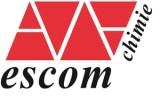 Ecole d’ingénieur en 5 ans                  DOSSIER DE CANDID ATURE 2020-2021                   1ère  ANNÉE DU CYCLE INGÉNIEUR     □ DUT 	     	□  BTS	     	□  L2	    	 □  L3Filière chimie ou génie chimiqueA REMPLIR PAR LE CANDIDAT (EN LETTRES CAPITALES ET LISIBLEMENT)NOM *                              ………………………………….………………………………………………………PRÉNOMS *                    …………….……………………………………………………………………………-------------------------------------------------------* CONFORMEMENT A VOTRE PIECE D’IDENTITECADRE RESERVE A LA DIRECTION       Refusé       Convocation à un entretien le └─┴─┘└─┴─┘ 2020  à └─┴─┘ heures└─┴─┘       Admis       DOSSIER À RENVOYER AVANT LE 31 MAI 2020Les données à caractère personnel recueillies par ce formulaire font l'objet d'un traitement informatique et sont destinées au service de l'ESCOM en charge de traiter votre dossier. Pour permettre une évaluation pertinente de son dossier par le jury, le candidat a tout intérêt à renseigner tous les champs.Conformément à la loi « Informatique et Libertés », vous bénéficiez d’un droit d’accès et de rectification aux données qui vous concernent, que vous pouvez exercer par courrier postal à ESCOM, Service Communication & Admissions, 1 allée du réseau Jean-Marie Buckmaster 60200 Compiègne.PHOTOGRAPHIE D’IDENTITE RECENTEA AGRAFER                CANDIDATURE A L’ESCOM CHIMIEI – RENSEIGNEMENTS ADMINISTRATIFS (EN LETTRES CAPITALES ET LISIBLEMENT)Nom * : Prénoms * :Date de naissance :         └─┴─┘└─┴─┘└─┴─┴─┴─┘        Sexe :             M             F  Lieu de naissance :            	Nationalité : Adresse :                                                   Situation de famille :  	└─┴─┴─┴─┴─┘Téléphone fixe :              └─┴─┴─┴─┴─┴─┴─┴─┴─┴─┘Téléphone portable :       └─┴─┴─┴─┴─┴─┴─┴─┴─┴─┘E-mail :                                                               @ 	* CONFORMEMENT A VOTRE PIECE D’IDENTITEII – ÉTUDES SECONDAIRES ET SUPÉRIEURESLangues étudiées :  	 Etes-vous titulaire d’un certificat d’anglais ? (EXAMENS DE CAMBRIDGE, TOEFL, TOEIC)                           Oui        Non  Si oui, lequel (JOINDRE LE JUSTIFICATIF)  	Je soussigné(e) ,                                                         , certifie l’exactitude des renseignements ci-dessus.A                                         ,  le  	Signature :        LE DOSSIER DOIT ÊTRE RENVOYÉ AVANT LE 31 MAI 2020              ÀESCOM – SERVICE DES ADMISSIONS – 1 ALLEE DU RESEAU JEAN MARIE BUCKMASTER – 60200 COMPIEGNEPIÈCES À JOINDRE AU DOSSIER DÛMENT REMPLI :     □ Une photo d’identité portant au verso vos nom et prénom, agrafée au dossier,     □ Une photocopie recto-verso de la carte nationale d’identité,     □ Une photocopie de votre relevé de notes du baccalauréat,     □ Une photocopie du dernier diplôme obtenu,     □ Une photocopie des résultats des deux dernières années scolaires,□ Deux lettres d’appréciation de vos enseignants sur votre projet de poursuite d’études    en école d’ingénieur        □ Les justificatifs des certificats d’anglais éventuels,  □ Une lettre de motivation,       □ Un curriculum vitae			     □ Le règlement des frais de dossier : 80€ par chèque à l’ordre de l’ESCOM 			         (40€ pour les candidats boursiers : joindre le justificatif)ANNEECLASSESECTIONNOM DE L’ETABLISSEMENTCODE POSTALVILLE2019-20202018-20192017-20182016-2017SERIE BACCALAUREATANNEEMENTION